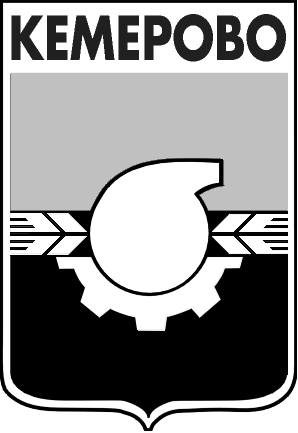 АДМИНИСТРАЦИЯ ГОРОДА КЕМЕРОВОПОСТАНОВЛЕНИЕот 01.08.2016  № 1928Об условиях приватизации здания, расположенного по адресу: г. Кемерово, ул. Озерная, д. 1аВ соответствии с Федеральным законом от 21.12.2001 № 178-ФЗ 
«О приватизации государственного и муниципального имущества», положением «О порядке приватизации муниципального имущества города Кемерово», утвержденным решением Кемеровского городского Совета народных депутатов от 24.04.2015 № 403, Прогнозным планом приватизации муниципального имущества города Кемерово на 2016 год, утвержденным решением Кемеровского городского Совета народных депутатов от 23.12.2015 № 4441. Постановление администрации города Кемерово от 04.12.2015 № 2926 «Об условиях приватизации здания, расположенного по адресу: г. Кемерово, ул. Озерная, д. 1а» признать утратившим силу.2. Утвердить условия приватизации здания (кадастровый номер 42:24:0401028:1:40), общей площадью 2 630,3 кв.м, расположенного по адресу: 
г. Кемерово, ул. Озерная, д. 1а.2.1. Установить начальную цену муниципального имущества в соответствии с отчетом об оценке рыночной стоимости в размере 21 248 400 (двадцать один  миллион двести сорок восемь тысяч четыреста) рублей, с учетом НДС, в том числе: цена здания 18 305 760 (восемнадцать миллионов триста пять тысяч семьсот шестьдесят) рублей, с учетом НДС, цена земельного участка  2 942 640  (два миллиона девятьсот сорок две тысячи шестьсот сорок) рублей, НДС не предусмотрен2.2. Установить, что продажа объекта осуществляется одновременно 
с земельным участком общей площадью 8 261,22 кв.м (кадастровый номер 42:24:0401028:0001).2.3. Установить способ приватизации – продажа муниципального имущества на аукционе.2.4. Установить форму подачи предложений о цене – открытая.3. Комитету по работе со средствами массовой информации 
(Е.А. Дубкова) опубликовать настоящее постановление в газете «Кемерово» 
и разместить на официальном сайте администрации города Кемерово 
в информационно-телекоммуникационной сети «Интернет».4. Контроль за исполнением данного постановления возложить 
на  председателя комитета по управлению муниципальным имуществом города Кемерово  Л.В. Иванову.И.о. Главы города 						                      И.В. Середюк
